2019 йил январь-июнда бозор хизматлари ишлаб чиқаришнинг иқтисодий фаолият турлари бўйича ҳажми 5442,5 млрд. сўмни, шу жумладан қишлоқ жойларида 1934,8 млрд. сўм ёки умумий кўрсатилган хизматлар ҳажмининг 35,5 фоизи (2018 йил январь-июнга нисбатан ўсиш суръати 110,1 фоиз)ни ташкил қилди.Бозор хизматлари ишлаб чиқаришнинг иқтисодий фаолият турлари бўйича тақсимланиши (2019 йил январь-июнь)        Хизматлар таркибида энг катта улуш савдо (жами хизматларнинг 29,7 фоизи), транспорт (26,2 фоизи) хизматларига тўғри келди.        Шунингдек, молия хизматлари (160,7 фоиз), меъморчилик, муҳандислик изланишлари, техник синовлар ва таҳлил соҳасидаги хизматлар (112,1 фоиз) ҳамда яшаш ва овқатланиш хизматлари (109,1 фоиз) ўсиш суръати юқори бўлди.2019 йил январь-июнда бозор хизматлари ишлаб чиқаришнинг 
иқтисодий фаолият турлари улуши, (фоизда)2019 йил январь-июнда айрим хизмат турлари ҳажмининг
      таққосланиши, млрд. сўм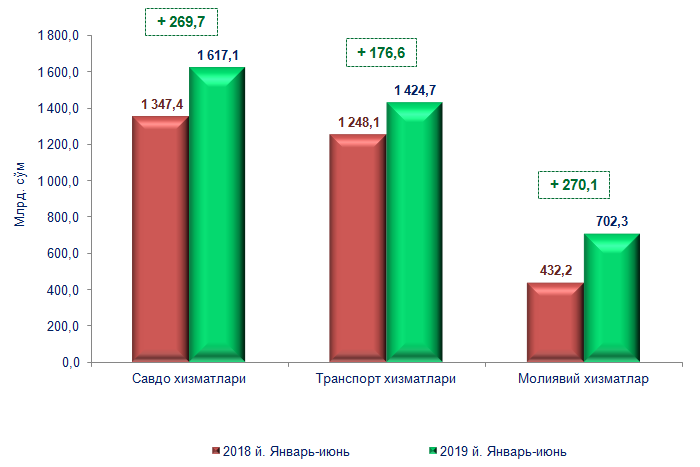          Жорий йилнинг олдинги даврига нисбатан кўрсатилган бозор хизматлари ҳажмининг ўсишига савдо хизматлари (269,7 млрд. сўмга), транспорт хизматлари      (176,6 млрд. сўмга) ҳамда молиявий хизматлар (270,1 млрд. сўмга) каби хизматлар ҳажмининг ошиши асосий омиллардан бири ҳисобланади.2019 йил январь-июнь ойларида иқтисодий фаолият турлари бўйича кўрсатилган бозор хизматларининг ўсиш суръати, (фоизда)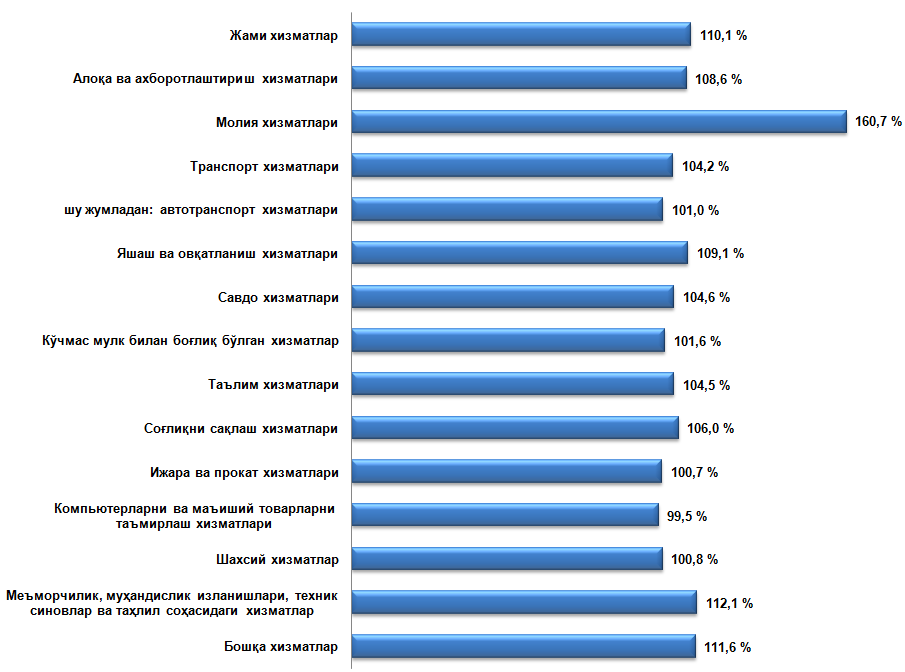 Ҳудудлар кесимида бозор хизматлари ишлаб чиқариши(2019 йилнинг январь-июнида)Ҳудудларнинг бозор хизматлари ишлаб чиқаришдаги улуши(фоиз ҳисобида)Ҳудудлар кесимида хизматларнинг энг юқори ўсиш суръати Самарқанд шаҳри (111,9 фоиз) ҳиссасига тўғри келди.Аҳоли жон бошига энг катта хизматлар ҳажми Самарқанд шаҳрида
(6514,4 минг сўм), Каттақўрғон шаҳрида (1295,7 минг сўм) ва Жомбой (857,0 минг сўм) ҳамда Самарқанд (816,5 минг сўм) туманларида қайд этилди.Вилоят бўйича кўрсатилган хизматларнинг Самарқанд шаҳри (64,7 фоиз), Самарқанд (3,7 фоиз), Пастдарғом (3,0 фоиз), Ургут (2,8 фоиз) ва Жомбой (2,6 фоиз) туманлари ҳиссаларига тўғри келди.2019 йил январь-июнь ойларида ҳудудлар бўйича
кўрсатилган бозор хизматларининг ўсиш суръати, (фоизда)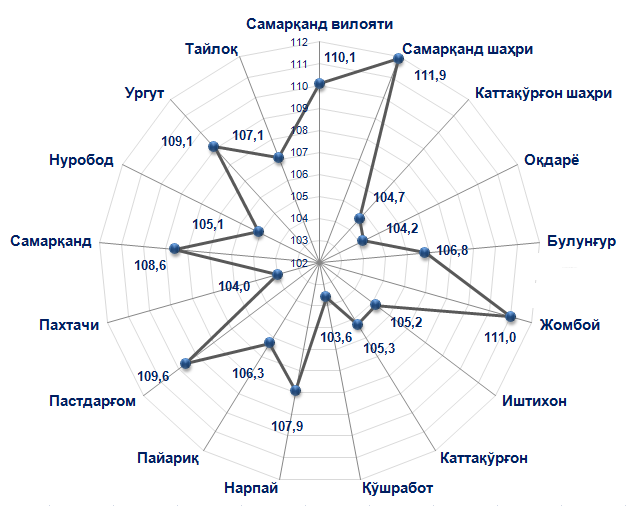 Ўтган йилнинг мос даврига нисбатан, кўрсатилган бозор хизматларининг ўсиш суръати Самарқанд шаҳрида (111,9 %), Жомбой (111,0 %), Пастдарғом (109,6 %), Ургут (109,1 %) ҳамда Самарқанд (108,6 %) туманларида қайд этилди.Аҳоли жон бошига кўрсатилган хизматлар ҳажми
 иқтисодий фаолият турлари кесимидаАҳоли жон бошига кўрсатилган хизматлар 2019 йил январь-июнда 1426,2 минг. сўмни ёки 2018 йил январь-июнга нисбатан ўсиш суръати 107,8 фоизни ташкил этди.2018 йил январь-июнга нисбатан юқори ўсиш суръати аҳоли жон бошига кўрсатилган хизматлар ҳажмида савдо хизматлари (423,8 минг сўм), транспорт хизматлари (373,3 минг сўм), молиявий хизматларга (184,0 минг сўм) тўғри келди.Аҳоли жон бошига кўрсатилган хизматлар ҳажми, минг сўм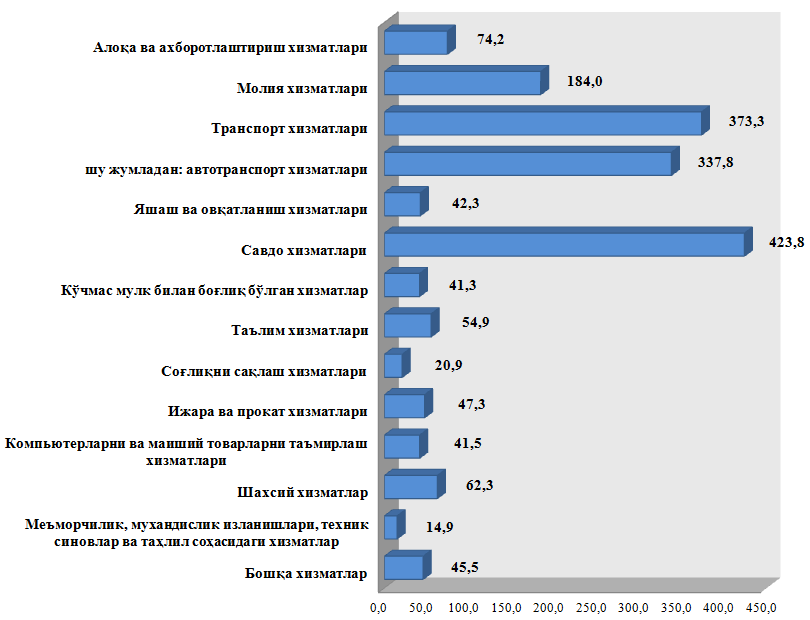 Аҳоли жон бошига кўрсатилган хизматларнинг ўтган йилга нисбатан ўсиш суръатлари, (фоизда) 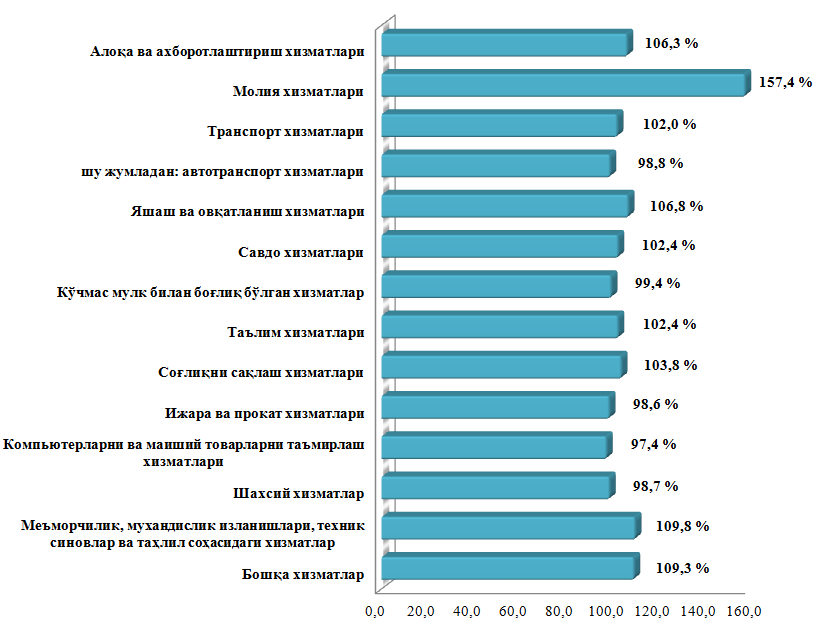 Аҳоли жон бошига кўрсатилган хизматлар ҳажмида молиявий хизматлар 
(157,4 фоиз), меъморчилик, муҳандислик изланишлари, техник синовлар ва таҳлил соҳасидаги хизматларда (109,8 фоиз) ҳамда яшаш ва овқатланиш хизматлари 
(106,8 фоиз) ўсиш суръати юқори бўлди.2019 йил январь-июнь ойларида кўрсатилган бозор хизматлари ҳажми ўтган йилнинг мос даврига нисбатан 975,3 млрд. сўмга ошди. 2019 йил январь-май ойларига нисбатан хизматлар ҳажми 975,7 млрд. сўмга кўпайди.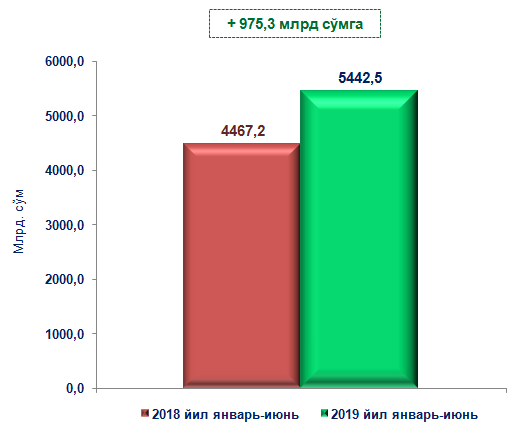 Хизматлар ҳажмида катта улушга эга бўлган соҳалар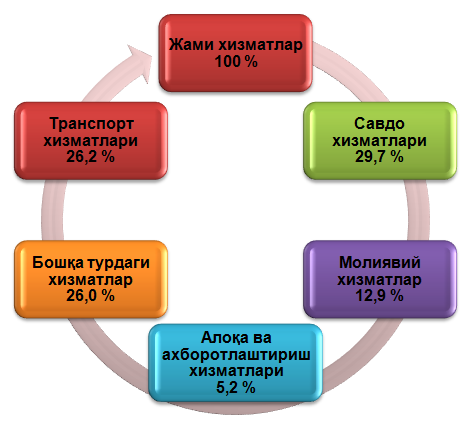 ХИЗМАТЛАРмлрд. сўм2018 йил январь-июнга нисбатан фоиз 
ҳисобидаякунга 
нисбатан фоиз 
ҳисобидашу жумладан: қишлоқ жойларида млрд. сўмЖами хизматлар5442,5110,1100,01934,6шу жумладан:                           хизмат турлари бўйичаАлоқа ва ахборотлаштириш хизматлари283,0108,65,22,7Молия хизматлари702,3160,712,9177,4Транспорт хизматлари1424,7104,226,2713,9шу жумладан: автотранспорт хизматлари1289,1101,023,7704,1Яшаш ва овқатланиш хизматлари161,6109,13,036,7Савдо хизматлари1617,1104,629,7669,6Кўчмас мулк билан боғлиқ бўлган хизматлар157,6101,62,961,6Таълим хизматлари209,4104,53,835,3Соғлиқни сақлаш хизматлари79,7106,01,512,4Ижара ва прокат хизматлари180,5100,73,336,9Компьютерларни ва маиший товарларни таъмирлаш хизматлари158,499,52,950,2Шахсий хизматлар237,6100,84,483,8Меъморчилик, муҳандислик изланишлари, техник синовлар ва таҳлил соҳасидаги хизматлар56,8112,11,025,9Бошқа турдаги хизматлар173,8111,63,228,2ҲажмиҲажмиҲажмиАҳоли жон бошигаАҳоли жон бошигамлрд. сўм2018й. январь–июнга нисбатан 
фоиздажами хизматлар ҳажмига нисбатан
фоиздаминг. сўм2018й. январь–июнга нисбатан 
фоиздаСамарқанд вилояти5442,5110,1100,01426,2107,8        шаҳарлар:Самарқанд3519,7111,964,76514,4110,1Каттақўрғон114,5104,72,11295,7103,1     туманлар:Оқдарё125,0104,22,3800,1102,3Булунғур112,3106,82,1611,8104,6Жомбой144,4111,02,6857,0108,2Иштихон126,7105,22,3509,1102,8Каттақўрғон116,3105,32,1433,7103,2Қўшработ98,3103,61,8762,5101,3Нарпай119,3107,92,2569,6106,0Пайариқ124,0106,32,3505,3103,9Пастдарғом162,4109,63,0467,3107,4Пахтачи95,4104,01,7672,5102,0Самарқанд202,0108,63,7816,5106,3Нуробод91,6105,11,7620,8102,9Ургут150,0109,12,8301,6106,3Тайлоқ140,6107,12,6714,6104,8минг. сўм2018 йил январь-июнга нисбатан фоиз 
ҳисобидаЖами хизматлар1426,2107,8шу жумладан: хизмат турлари бўйичаалоқа ва ахборотлаштириш хизмати74,2106,3молиявий хизматлар184,0157,4транспорт хизмати373,3102,0шу жумладан: автотранспорт хизматлари337,898,9яшаш ва овқатланиш хизматлари42,3106,8савдо хизматлари423,8102,4кўчмас мулк билан боғлиқ бўлган хизматлар41,399,4таълим соҳасидаги хизматлар54,9102,4соғлиқни сақлаш соҳасидаги хизматлар20,9103,8ижара ва прокат хизматлари47,398,6компьютерларни ва маиший товарларни таъмирлаш хизматлари41,597,4бошқа шахсий хизматлар62,398,7меъморчилик, мухандислик изланишлари, техник синовлар ва таҳлил соҳасидаги хизматлар 14,9109,8бошқа турдаги хизматлар45,5109,3